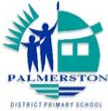 Palmerston District Primary School                        Annual School Board Report 2019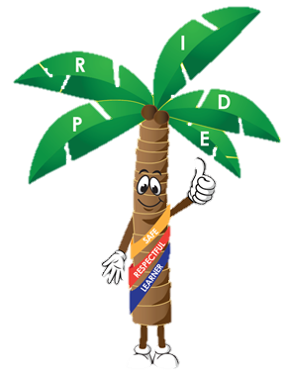 This page is intentionally left blank.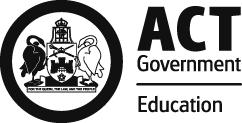 This report supports the work being done in the ACT Education Directorate, as outlined in Strategic Plan 2018-21: A Leading Learning Organisation.AccessibilityThe ACT Government is committed to making its information services, events and venues accessible to as many people as possible.If you have difficulty reading a standard document and would like to receive this publication in an alternate format, such as large print and audio, please telephone (02) 6247 4580.If English is not your first language and you require the translating and interpreting service, please telephone 13 14 50.If you are deaf or hearing impaired and require the National Relay Service, please telephone 13 36 77.© Australian Capital Territory, Canberra, 2020Material in this publication may be reproduced provided due acknowledgement is made.Reporting to the communitySchools report to communities in range of ways, including through:Annual School Board Reportsa (5-year) School Improvement Plan (formerly School Strategic Plan)annual Impact Reportsnewslettersother sources such as My School.School ContextPalmerston District Primary School is situated at the entrance of Gungahlin and was opened in 1995. The student population is multicultural, as we welcome students from over 50 different nationalities. We have 805 students from preschool to year 6. We host the North Gungahlin Introductory English Centre whereby students attend from across the Network and are immersed in learning English inside a twenty-week program, before returning to their local school.We model our school values of Palmerston PRIDE - Participation, Respect, Integrity, Determination, Empathy. Additional to this, we are a PBL School - Positive Behaviours for Learning, and our students delight in seeing Palmy, our large mascot at special events. Through PRIDE and PBL, we harness strong social emotional programs for all students, building values around inclusion, equity and being a good, kind person.Palmerston District Primary School strives for all our students to thrive. We are a school on the move. We provide the IMP Music program – consisting of woodwind and strings, lunchtime clubs, singing across the school, student leadership opportunities, additional external and internal academic opportunities and host sporting clinics. We provide a written report to families in terms 2 & 4 with an offer of parent/teacher interviews in terms 2 & 4. As part of our reporting to parents, we provide a Learning Journey in term 3 each year. This is an opportunity for our students to showcase their learning to family and friends. A Before and After School Care program is on site for students for Kindergarten to Yr 6. As a whole school community we facilitate an environment which encourages and applauds contributions by students, teachers and parents. The Palmerston District Primary School community lives by its motto of: Together, we learn from each other.  Student InformationStudent enrolmentIn this reporting period there were a total of 600 students enrolled at this school.Table: Student enrolmentSource: ACT Education Directorate, Analytics and Evaluation Branch*Language Background Other Than EnglishSupporting attendance and managing non-attendanceACT public schools support parents and careers to meet their legal responsibilities in relation to the compulsory education requirements of the Education Act 2004. The Education Directorate’s Education Participation (Enrolment and Attendance) Policy describes its position with regard to supporting attendance and managing non-attendance. A suite of procedures supports the implementation of the policy. Please refer to https://www.education.act.gov.au/ for further details.Staff InformationTeacher qualificationsAll teachers at this school meet the professional requirements for teaching in an ACT public school. The ACT Teacher Quality Institute (TQI) specifies two main types of provision for teachers at different stages of their career, these are detailed below.Full registration is for teachers with experience working in a registered school in Australia or New Zealand who have been assessed as meeting the Proficient level of the Australian Professional Standards for Teachers.Provisional registration is for newly qualified teachers or teachers who do not have recent experience teaching in a school in Australia and New Zealand. Many teachers moving to Australia from another country apply for Provisional registration.Workforce compositionWorkforce composition for the current reporting period is provided in the following table. The data is taken from the school’s verified August staffing report. For reporting purposes, it incorporates all school staff including preschools, staff absent for a period of less than four consecutive weeks and staff replacing staff absent for more than four consecutive weeks. It does not include casuals and staff absent for a period of four consecutive weeks or longer.The Education Directorate is required to report Aboriginal and Torres Strait Islander staff figures.  As of June of the reporting period, 119 Aboriginal and/or Torres Strait Islander staff members were employed across the Directorate.Table: Workforce composition numbersSource: ACT Education Directorate, People and Performance BranchSchool Review and DevelopmentThe ACT Education Directorate’s Strategic Plan 2018-2021 provides the framework and strategic direction for School Improvement Plans (formerly School Strategic Plans). This is supported by the school performance and accountability framework ‘People, Practice and Performance: School Improvement in Canberra Public Schools, A Framework for Performance and Accountability’. Annually, system and school level data are used alongside the National School Improvement Tool to support targeted school improvement, high standards in student learning, innovation and best practice in ACT public schools.Prior to 2016 all ACT public schools participated in a four-year improvement cycle. In the fourth year schools underwent an external Validation process. In 2016 this changed to a five-year cycle with a School Review at the end.Our school was reviewed in 2017 and again in 2019 – Next Steps Analysis. A copy of the Report of Review can be found on our school website.School SatisfactionSchools use a range evidence to gain an understanding of the satisfaction levels of their parents and carers, staff and students. Annually in August/ September ACT schools undertake a survey to gain an understanding of school satisfaction at that time. This information is collected from staff, parents and students from year 5 and above through an online survey. Overall SatisfactionIn this period of reporting, 92% of parents and carers, 96% of staff, and 82% of students at this school indicated they were satisfied with the education provided by the school.Included in the survey were 16 staff, 14 parent, and 12 student items which are described as the national opinion items. These items were approved by the then Standing Council on School Education and Early Childhood (SCSEEC) for use from 2015. The following tables show the percentage of parents and carers, students and staff who agreed with each of the national opinion items at this school.A total of 50 staff responded to the survey. Please note that not all responders answered every question.Table: Proportion of staff in agreement with each national opinion itemSource: ACT Education Directorate, Analytics and Evaluation Branch*Data derived from annual School Satisfaction SurveyA total of 364 parents responded to the survey. Please note that not all responders answered every question.Table: Proportion of parents and carers in agreement with each national opinion itemSource: ACT Education Directorate, Analytics and Evaluation Branch*Data derived from annual School Satisfaction SurveyA total of 175 students responded to the survey. Please note that not all responders answered every question.Learning and AssessmentTable: Palmerston District Primary School PIPS 2019 mean raw scoresIn this reporting period, 8.70 % of year 3 students and 3.20 % of year 5 students were exempt from testing based on nationally agreed criteria.Table: NAPLAN Mean ScoresFinancial SummaryThe school has provided the Directorate with an end of year financial statement that was approved by the school board. Further details concerning the statement can be obtained by contacting the school. The following summary covers use of funds for operating costs and does not include expenditure in areas such as permanent salaries, buildings and major maintenance.Table: Financial SummaryVoluntary ContributionsThe funds listed were used to support the general operations of the school. The spending of voluntary contributions is in line with the approved budget for this reporting period.The School established a Building Trust Fund at the end of 2019, with a contribution of $1,680.  The Library Trust Fund contribution of $12,230 and the spending of voluntary contributions is in line with the approved budget for 2019.ReservesEndorsement PageMembers of the School BoardI approve the report, prepared in accordance with the provision of the ACT Education Act 2004, section 52.I certify that to the best of my knowledge and belief the evidence and information reported in this Annual School Board Report represents an accurate record of the Board’s operations during this reporting period.Student typeNumber of studentsMale311Female289Aboriginal and Torres Strait Islander16LBOTE*304Year levelAttendance rate190.0292.0392.0492.0593.0691.0Staff employment categoryTOTALTeaching Staff: Full Time Equivalent Permanent34.54Teaching Staff: Full Time Equivalent Temporary5.60Non Teaching Staff: Full Time Equivalent15.32National opinion itemParents at this school can talk to teachers about their concerns.94Staff are well supported at this school.53Staff get quality feedback on their performance.57Student behaviour is well managed at this school.43Students at this school can talk to their teachers about their concerns.98Students feel safe at this school.92Students like being at this school.98Students’ learning needs are being met at this school.86Teachers at this school expect students to do their best.100Teachers at this school motivate students to learn.92Teachers at this school treat students fairly.94Teachers give useful feedback.88Teachers give useful feedback.88This school is well maintained.88This school looks for ways to improve.96This school takes staff opinions seriously.55This school works with parents to support students' learning.90National opinion itemI can talk to my child’s teachers about my concerns.93My child feels safe at this school.94My child is making good progress at this school.89My child likes being at this school.95My child's learning needs are being met at this school.85Student behaviour is well managed at this school.80Teachers at this school expect my child to do his or her best.94Teachers at this school give useful feedback.83Teachers at this school motivate my child to learn.90Teachers at this school treat students fairly.86This school is well maintained.91This school looks for ways to improve.88This school takes parents’ opinions seriously.74This school works with me to support my child's learning.85National opinion itemI can talk to my teachers about my concerns.85I feel safe at this school.75I like being at my school.79My school gives me opportunities to do interesting things.80My school is well maintained.72My school looks for ways to improve.85My teachers expect me to do my best.97My teachers motivate me to learn.87Staff take students’ concerns seriously.66Student behaviour is well managed at my school.55Teachers at my school treat students fairly.73Teachers give useful feedback.78AgencyReading startReading endMathematics startMathematics endSchool481414057ACT491233955Test DomainYear 3 SchoolYear 3 ACTYear 5 SchoolYear 5 ACTReading445438531516Writing421418496474Spelling418408521497Grammar & Punctuation440440532500Numeracy402411512496INCOMEJanuary-JuneJuly-DecemberJanuary-DecemberSelf-management funds283997.18177183.13461180.31Voluntary contributions0.009735.009735.00Contributions & donations10608.94-608.9410000.00Subject contributions0.004560.004560.00External income (including community use)29174.7833638.0662812.84Proceeds from sale of assets0.000.000.00Bank Interest2890.622445.775336.39TOTAL INCOME326671.52226953.02553624.54EXPENDITUREUtilities and general overheads65670.7368563.58134234.31Cleaning66814.59-2650.6364163.96Security1581.26860.922442.18Maintenance77405.3058305.40135710.70Administration21704.63-6002.5715702.06Staffing0.00200.30200.30Communication7596.463632.3111228.77Assets21991.3525010.8947002.24Leases0.000.000.00General office expenditure31131.0525469.5356600.58Educational19784.1125641.8545425.96Subject consumables0.0024671.0724671.07TOTAL EXPENDITURE313679.48223702.65537382.13OPERATING RESULT12992.043250.3716242.41Actual Accumulated Funds110573.2588908.7788908.77Outstanding commitments (minus)-6583.240.00-6583.24BALANCE116982.0592159.1498567.94Name and PurposeAmountExpected CompletionIT 2022Devices required for students$20,0002022Staffing 2022Reserve to cover possible staffing bill at end of 2020-2022$18,0002022Action Plan 2022To cover teacher and admin staff absences to work on the Action Plans 2020-2020$2,0002022LED Sign 2020Contribution to the front of school LED Sign$7,5002020 - completedParent Representative(s):Lisa Fior,Kate Baron,Adam Davidson.Community Representative(s):Teacher Representative(s):Jessica Lago,Maxine Green,Marijana Pasalic.Student Representative(s):Board Chair:Lisa FiorPrincipal:Kate SmithBoard Chair Signature: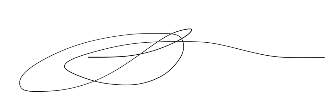 Date:24 / 06 / 2020Principal Signature:KLSmithDate:24 / 06 / 2020